МИНИСТЕРСТВОЭКОНОМИЧЕСКОГО РАЗВИТИЯ ПРИДНЕСТРОВСКОЙ МОЛДАВСКОЙ РЕСПУБЛИКИП Р И К А З от 5 апреля 2018 года				                                                   № 273г. ТираспольО введении в действие и отмене нормативныхдокументов по стандартизации на территорииПриднестровской Молдавской Республики(опубликование в газете «Приднестровье» от 19 апреля 2018 года № 68)В соответствии с Законом Приднестровской Молдавской Республики от 23 ноября 1994 года «О стандартизации» (СЗМР 94-4) с изменениями и дополнением, внесенным законами Приднестровской Молдавской Республики от 10 июля 2002 года № 152-ЗИД-III (САЗ 02-28), от 24 декабря 2012 года № 259-ЗИ-V (САЗ 12-53), от 30 декабря 2013 года № 289-ЗИД-V (САЗ 14-1), от 21 января 2014 года № 35-ЗИ-V (САЗ 14-4), Постановлением Верховного Совета Приднестровской Молдавской Республики от 21 мая 2002 года № 584 «О признании рамочной нормой права на территории Приднестровской Молдавской Республики Соглашения «О проведении согласованной политики в области стандартизации, метрологии и сертификации» (с оговоркой) Межгосударственного совета по стандартизации, метрологии и сертификации» (САЗ 02-21), и на основании ходатайства ГУП «Институт технического регулирования и метрологии», а также в целях актуализации нормативной базы стандартов 
п р и к а з ы в а ю:1. Ввести в действие на территории Приднестровской Молдавской Республики, в качестве государственных стандартов Приднестровской Молдавской Республики, следующие межгосударственные стандарты:а) без редакционных изменений:1) ГОСТ ISO 445-2013 «Средства пакетирования. Поддоны. Термины и определения»;2) ГОСТ 32180-2013 «Средства укупорочные. Термины и определения»;б) с редакционными изменениями, соответствующими требованиям законодательства Приднестровской Молдавской Республики:1) ГОСТ 4650-2014 (ISO 62:2008) «Пластмассы. Методы определения водопоглощения»;2) ГОСТ 6943.1-2015 (ISO 1889:2009) «Стекловолокно. Нити и ровинги. Метод определения линейной плотности»;3) ГОСТ 6943.2-2015 (ISO 1888:2006) «Материалы текстильные стеклянные. Методы определения диаметра элементарных нитей и волокна»;4) ГОСТ 6943.4-2015 (ISO 1890:2009) «Cтекловолокно. Нити. Метод определения крутки»;5) ГОСТ 6943.8-2015 «Материалы текстильные стеклянные. Метод определения массовой доли влаги и веществ, удаляемых при прокаливании»;6) ГОСТ 6943.10-2015 «Материалы текстильные стеклянные. Метод определения разрывной нагрузки и удлинения при разрыве»;7) ГОСТ 6943.14-2015 (ISO 3343:2010) «Cтекловолокно. Нити. Метод определения равновесности крутки»;8) ГОСТ 8325-2015 «Стекловолокно. Нити крученые комплексные. Технические условия»;9) ГОСТ 10157-2016 «Аргон газообразный и жидкий. Технические условия»;10) ГОСТ 10727-2015 «Нити стеклянные однонаправленные. Технические условия»;11) ГОСТ 12342-2015 «Родий аффинированный в порошке. Технические условия»;12) ГОСТ 12423-2013 (ISO 291:2008) «Пластмассы. Условия кондиционирования и испытания образцов (проб)»;13) ГОСТ 13498-2010 «Платина и сплавы на её основе. Марки»;14) ГОСТ 17527-2014 (ISO 21067:2007) «Упаковка. Термины и определения»;15) ГОСТ 21007-2014 «Проволока из платины для термопребразователей сопротивления. Технические условия»;16) ГОСТ 28058-2015 «Золото в слитках. Технические условия»;17) ГОСТ 28595-2015 «Серебро в слитках. Технические условия»;18) ГОСТ 30679-99/ГОСТ Р 51233-98 «Термометры сопротивления платиновые эталонные 1-го и 2-го разрядов. Общие технические требования»;19) ГОСТ 31290-2005 «Платина аффинированная. Технические условия»;20) ГОСТ 32650-2014 (ISO 2078:1993) «Стекловолокно. Нити. Типы и марки»;21) ГОСТ 33728-2016 «Платина. Методы атомно-эмиссионного анализа с дуговым возбуждением спектра»;22) ГОСТ 33729-2016 «Платина. Метод определения потери массы при прокаливании»;23) ГОСТ 33730-2016 «Платина. Метод атомно-эмиссионного анализа с индуктивно связанной плазмой»;24) ГОСТ 33731-2016 «Платина. Метод атомно-эмиссионного анализа с искровым возбуждением спектра».2. В связи с введением в действие подпунктом 14) подпункта «б» пункта 1 настоящего Приказа ГОСТ 17527-2014 (ISO 21067:2007), отменить действие на территории Приднестровской Молдавской Республики ГОСТ 17527-2003 «Упаковка. Термины и определения», введенного в действие Приказом Министерства промышленности Приднестровской Молдавской Республики от 5 октября 2007 года 
№ 543 «О введении в действие и отмене нормативных документов по стандартизации на территории Приднестровской Молдавской Республики» (опубликование в газете «Приднестровье» от 18 октября 2007 года).3. На официальном сайте Министерства экономического развития Приднестровской Молдавской Республики (http://minregion.gospmr.org/index.php/gos-reestry ) в двухнедельный срок со дня официального опубликования настоящего Приказа разместить тексты либо ссылки на сайты, содержащие тексты введенных стандартов, согласно пункту 1 настоящего Приказа.4. Настоящий Приказ вступает в силу со дня, следующего за днем его официального опубликования в газете «Приднестровье».Заместитель Председателя Правительства Приднестровской Молдавской Республики –Министр                                                                                                                       С.А. Оболоник  МИНИСТЕРУЛ ДЕЗВОЛТЭРИЙ ЕКОНОМИЧЕАЛ РЕПУБЛИЧИЙМОЛДОВЕНЕШТЬ НИСТРЕНЕ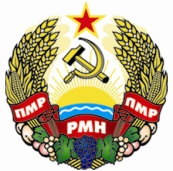 МIНIСТЕРCТВО ЕКОНОМIЧНОГО РОЗВИТКУПРИДНIСТРОВСЬКОIМОЛДАВСЬКОI РЕСПУБЛIКИ